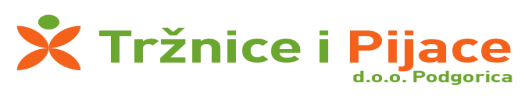   Broj: 7012  Podgorica,25.novembar 2020.godineTržnice i pijace d.o.o. - Podgorica na osnovu člana 40  Zakona o državnoj imovini (“Službeni list CG” br. 21/09), člana 5, 24 i 31 Uredbe o prodaji i davanju u zakup stvari u državnoj imovini (“Službeni list CG”, br. 44/10), i Odluke Odbora direktora Društva o pokretanju postupka prodaje osnovnog sredstva, broj: 6212 od 26. oktobra 2020. godine, objavljuje Javni poziv za prodaju osnovnog sredstva - motorno vozilo putem prikupljanja ponudaTržnice i pijace d.o.o. -Podgorica, objavljuje javni poziv za prikupljanje ponuda za prodaju osnovnog sredstva – motorno vozilo poljoprivredni traktor:1. POLJOPRIVREDNI TRAKTOR IMT 539, reg. oznake PG AA 10, broj šasije 601284779, godina proizvodnje 1996., procijenjena  - početna cijena  2.750,00 €.Pravo na učešće u nadmetanju imaju pravna i fizička lica koja dostave sljedeće dokaze:Lične podatke za fizička lica (ime i prezime, adresu stanovanja, matični broj, odnosno broj lične karte),Za pravna lica naziv, sjedište i registarski broj iz sudskog registra suda kod koga je registar ovjeren potpisom i pečatom ovlašćenog lica, naznaku za koje motorno vozilo se podnosi prijava,Dokaz o uplaćenom depozitu sa naznakom “učešće u javnom nadmetanju“ na žiro račun Tržnice i pijace d.o.o.-Podgorica, broj : 550-8435-95, broj žiro računa za vraćanje depozita i broj telefona za kontakt,Visina depozita iznosi 10% vrijednosti ponuđene cijene.           Ponuđači dostavljaju ponude u zatvorenoj koverti sa naznakom „Ne otvarati prije zvanične sjednice Komisije za sprovođenje postupka“, neposrednom predajom na arhivi Tržnice i pijace d.o.o. - Podgorice, ulica Oktobarske revolucije br.124, svakog radnog dana od 8 do 14 časova, počev od 26. Novembra 2020. godine, zaključno sa 01. decembrom 2020. godine, do 11 časova.     Neblagovremene, nepotpune, nejasne i ponude u nezatvorenim kovertama, kao i ponude bez uplaćenog depozita neće se uzeti u razmatranje.          Motorno vozilo se prodaje u viđenom  stanju, a izabrani kupac nema pravo na reklamaciju. Razgledanje vozila,omogućiće se 30.novembra 2020. godine, u vremenu od 10-12h,na prostoru objekta „Stočna pijaca“. Kriterijum za prodaju vozila je najveća ponuđena cijena izražena u eurima koja ne može biti manja od procijenjene - početne cijene. Ponuda ispod procijenjene - početne cijene neće se razmatrati.Prvorangirani ponuđač koji odustane od sklapanja ugovora, gubi pravo na povraćaj depozita.U slučaju da dva ponuđača dostave istovjetne ponude za motorno vozilo – poljoprivredni traktor, Komisija će na licu mjesta za te ponuđače organizovati dodatni postupak putem pismenih ponuda u zatvorenim kovertama, sve do izbora najpovoljnijeg ponuđača. Ukoliko oba ponuđača odustanu od kupovine putem prikupljanja ponuda, gube pravo na povraćaj depozita. 	Sve poreze snosi kupac.	Ućesnici na nadmetanju će biti  obaviješteni o ishodu istog, najkasnije u roku od 3 (tri) dana od dana otvaranja ponuda.	Rok za podnošenje prigovora je pet dana od dana prijema Odluke o prodaji motornih vozila.	Sa najpovoljnijim ponuđačem biće zaključen ugovor o prodaji vozila. Ugovoreni iznos kupac je dužan uplatiti u roku od osam dana od dana potpisivanja ugovora. 	Javni poziv je objavljen na oglasnoj tabli Tržnice i pijace d.o.o. - Podgorica, sajtu Tržnice i pijace d.o.o. - Podgorica (www.pijacepg.me) i u dnevnom listu „Pobjeda“.	Javno otvaranje na koje su pozvani svi ponuđači biće održano odmah nakon isteka krajnjeg roka za prijem ponuda, 01. decembar 2020. godine, u 11 časova i 5 minuta, u prostorijama Tržnice i pijace d.o.o. - Podgorica ul.Oktobarske revolucije br.124	Kontakt telefon:  020-625-424.	Komisija za sprovođenje postupka prodaje putem prikupljanja ponuda 